Скотоводство. Крупный рогатый скотРазведение и племенное делоБузунова, О. В. Искусственное осеменение крупного рогатого скота / О. В. Бузунова. – Текст (визуальный) : электронный // Молодёжь и наука. – 2019. – № 7-8. – С. 42. – URL: https://elibrary.ru/item.asp?id=42447462 (дата обращения 16.03.2020)Влияние скрещивания красного степного и чёрно-пёстрого скота с симменталами на мясные качества помесей / В. И. Косилов, Н. К. Комарова, А. В. Харламов [и др.]. – Текст (визуальный) : электронный // Известия Оренбургского государственного аграрного университета. – 2019. – № 6. – С. 271–273. – URL: https://www.elibrary.ru/item.asp?id=41675320 (дата обращения 23.03.2020)Влияние синтетических стимуляторов на активацию спермиев быка in vitro / И. В. Кириллова, А. И. Ганджа, Л. Л. Леткевич [и др.]. – Текст (визуальный) : электронный // Зоотехническая наука Беларуси. – 2019. – Т. 54, № 1. – С. 89–99. – URL: https://elibrary.ru/item.asp?id=41860048 (дата обращения 24.03.2020)Влияние ультрадисперсных частиц диоксида кремния на уровень ФСГ в крови и оплодотворяемость тёлок при фронтальном осеменении / П. И. Христиановский, С. А. Платонов, В. А. Гонтюрев, И. С. Пономарёва. – Текст (визуальный) : электронный // Известия Оренбургского государственного аграрного университета. – 2019. – № 6. – С. 206–208. – URL: https://www.elibrary.ru/item.asp?id=41675301 (дата обращения 23.03.2020)Воспроизводительная способность коров-первотелок калмыцкой породы в условиях Приморского края / В. В. Толочка, Д. Ц. Гармаев, В. И. Косилов [и др.]. – Текст (визуальный) : электронный // Аграрный вестник Приморья. – 2019. – № 3. – С. 31–33. – URL: https://elibrary.ru/item.asp?id=41652019 (дата обращения 26.03.2020)Генетическая характеристика казахского белоголового скота / Ш. А. Макаев, Р. Ш. Тайгузин, О. А. Ляпин, А. В. Фомин. – Текст (визуальный) : электронный // Известия Оренбургского государственного аграрного университета. – 2019. – № 6. – С. 281–285. – URL: https://elibrary.ru/item.asp?id=41675324 (дата обращения 23.03.2020)Голомага, П. А. Взаимосвязь молочной продуктивности и воспроизводительных способностей коров голштинизированных линий / П. А. Голомага, О. В. Горелик. – Текст (визуальный) : электронный // Молодёжь и наука. – 2019. – № 7-8. – С. 45. – URL: https://elibrary.ru/item.asp?id=42447465 (дата обращения 16.03.2020)Давыдова, А. С. Оценка продуктивных и производственных показателей коров разных пород / А. С. Давыдова, Е. Г. Федосенко. – Текст (визуальный) : электронный // Вестник АПК Верхневолжья. – 2019. – № 4. – С. 48–51. – URL: https://elibrary.ru/item.asp?id=42390809 (дата обращения 24.03.2020)Ефимова, Л. В. Иммуногенетические особенности коров красно-пёстрой породы в зависимости от их линейной принадлежности / Л. В. Ефимова, Е. В. Гатилова, О. В. Иванова. – Текст (визуальный) : электронный // Вестник Новосибирского государственного аграрного университета. – 2019. – № 4. – С. 32–39. – URL: https://elibrary.ru/item.asp?id=42368414 (дата обращения 16.03.2020)Жаймышева, С. С. Формирование репродуктивной функции тёлок разных генотипов в оптимальных условиях кормления и содержания / . С. Жаймышева. – Текст (визуальный) : электронный // Известия Оренбургского государственного аграрного университета. – 2020. – № 1. – С. 173–176. – URL: https://www.elibrary.ru/item.asp?id=42459693 (дата обращения 23.03.2020)Зубкова, Л. И. К вопросу отбора коров по технологическим признакам вымени / Л. И. Зубкова, Е. И. Власова. – Текст (визуальный) : электронный // Вестник АПК Верхневолжья. – 2019. – № 4. – С. 52–57. – URL: https://elibrary.ru/item.asp?id=42390810 (дата обращения 24.03.2020)Карымсаков, Т. Н. Селекционно-генетические параметры экстерьерных признаков нового внутрипородного типа "Ертыс" симментальской породы крупного рогатого скота / Т. Н. Карымсаков, Н. И. Стрекозов. – Текст (визуальный) : электронный // Учёные записки Казанской государственной академии ветеринарной медицины им. Н.Э. Баумана. – 2019. – Т. 240, № 4. – С. 97–10. – URL: https://elibrary.ru/item.asp?id=41411970 (дата обращения 23.03.2020)Карымсаков, Т. Н. Фенотипические и генетические показатели экстерьерных признаков голштинизированного молочного скота Казахстана / Т. Н. Карымсаков. – Текст (визуальный) : электронный // Ученые записки Казанской государственной академии ветеринарной медицины им. Н.Э. Баумана. – 2019. – Т. 240, № 4. – С. 101–104. – URL: https://www.elibrary.ru/item.asp?id=41411971 (дата обращения 23.03.2020)Ключникова, Н. Ф. Хозяйственно полезные признаки коров голштинской породы в экстремальных условиях Среднего Приамурья / Н. Ф. Ключникова, Е. Б. Шукюрова, М. Т. Ключников. – Текст (визуальный) : электронный // Вестник Дальневосточного отделения Российской академии наук. – 2019. – № 3. – С. 118–122. – URL: https://elibrary.ru/item.asp?id=42308618 (дата обращения 16.03.2020)Корякина, Л. П. Морфофизиологический статус крупного рогатого скота симментальской породы в условиях Якутии / Л. П. Корякина, Н. Н. Григорьева, В. И.Максимов. – Текст (визуальный) : электронный // Вестник Новосибирского государственного аграрного университета. – 2019. – № 4. – С. 40–47. – URL: https://elibrary.ru/item.asp?id=42368416 (дата обращения 16.03.2020)Куликова, Н. И. Проблемы воспроизводства крупного рогатого скота, методы их решения / Н. И. Куликова, А. А. Черечеча. – Текст (визуальный) : электронный // Научный электронный журнал Меридиан. – 2020. – № 7 (41). – С. 270–272. – URL: https://elibrary.ru/item.asp?id=42404014 (дата обращения 25.03.2020)Николаев, С. В. Оплодотворяемость коров и телок в зависимости от различных факторов и способы ее коррекции / С. В. Николаев, И. Г. Конопельцев. – Текст (визуальный) : электронный // Учёные записки Казанской государственной академии ветеринарной медицины им. Н.Э. Баумана. – 2019. – Т. 240, № 4. – С. 142–150. – URL: https://www.elibrary.ru/item.asp?id=41411979 (дата обращения 23.03.2020)Панин, В. А. Оценка генотипа по генам CSN3 и LGB, влияющим на синтез молочного белка и жира в молоке симментальских коров / В. А. Панин. – Текст (визуальный) : электронный // Известия Оренбургского государственного аграрного университета. – 2020. – № 1. – С. 197–201. – URL: https://elibrary.ru/item.asp?id=42459699 (дата обращения 23.03.2020)Племенная и генетическая характеристика стада казахской белоголовой породы / В. А. Гонтюрев, А. П. Искандерова, П. И. Христиановский, А. М. Белоусов. – Текст (визуальный) : электронный // Известия Оренбургского государственного аграрного университета. – 2019. – № 6. – С. 273–276. – URL: https://elibrary.ru/item.asp?id=41675321 (дата обращения 23.03.2020)Растопшина, Л. В. Выявление взаимосвязи промеров экстерьера, вымени и патологии молочной железы в зависимости от линейной принадлежности коров первой лактации / Л. В. Растопшина, А. В. Науменко, Н. А. Новиков. – Текст (визуальный) : электронный // Вестник Алтайского государственного аграрного университета. – 2019. – № 11. – С. 99–104. – URL: https://elibrary.ru/item.asp?id=42467516 (дата обращения 19.03.2020)Сафиуллина, Г. И. Оценка быков-производителей по молочной продуктивности их дочерей методом «дочери сверстницы» / Г. И. Сафиуллина, А. В. Степанов. – Текст (визуальный) : электронный // Молодёжь и наука. – 2019. – № 7-8. – С. 77. – URL: https https://elibrary.ru/item.asp?id=42447500 (дата обращения 16.03.2020)Симурзина, Е. П. Оптимизация воспроизводительных и продуктивных качеств скота отечественными иммуностимуляторами / Е. П. Симурзина, В. Г. Семенов. – Текст (визуальный) : электронный // Учёные записки Казанской государственной академии ветеринарной медицины им. Н.Э. Баумана. – 2019. – Т. 240, № 4. – С. 180–186. – URL: https://www.elibrary.ru/item.asp?id=41411987 (дата обращения 23.03.2020)Смарагдов, М. Г. Сравнительная оценка генетических различий голштинских коров в стадах методом главных компонент и индексом фиксации С. Райта / М. Г. Смарагдов. – Текст (визуальный) : электронный // Известия Санкт-Петербургского государственного аграрного университета. – 2019. – № 4. – С. 60–64. – URL: https://elibrary.ru/item.asp?id=42463202 (дата обращения 19.03.2020)Состояние и перспективы развития клеточных репродуктивных технологий в скотоводстве Республики Беларусь / А. И. Ганджа, Л. Л. Леткевич, Т. И. Кузьмина [и др.]. – Текст (визуальный) : электронный // Зоотехническая наука Беларуси. – 2019. – Т. 54, № 1. – С. 46–53 https://elibrary.ru/item.asp?id=41860043 (дата обращения 12.03.2020)Сюсюра, Д. А. Управление воспроизводством крупного рогатого скота в хозяйствах Оренбуржья: технологические и экономические аспекты / Д. А. Сюсюра, В. И. Сорокин. – Текст (визуальный) : электронный // Известия Оренбургского государственного аграрного университета. – 2019. – № 6. – С. 237–244. – URL: https://www.elibrary.ru/item.asp?id=41675311 (дата обращения 23.03.2020)Текеев, М. А. Э. Эффективность селекции в молочном скотоводстве / М. А. Э. Текеев, Л. М. Салпагарова. – Текст (визуальный) : электронный // Известия Оренбургского государственного аграрного университета. – 2019. – № 6. – С. 276–279. – URL: https://elibrary.ru/item.asp?id=41675322 (дата обращения 23.03.2020)Ярышкин, А. А. Влияние полиморфных вариантов гена соматотропина на молочную продуктивность коров / А. А. Ярышкин.– Текст (визуальный) : электронный // Известия Оренбургского государственного аграрного университета. – 2019. – № 6. – С. 279–281. – URL: https://elibrary.ru/item.asp?id=41675323 (дата обращения 23.03.2020)Харламов, А. В. Влияние генов каппа-казеина и лактоглобулина на молочную продуктивность коров и белковый состав молока (обзор) / А. В. Харламов, В. А. Панин, В. И. Косилов. – Текст (визуальный) : электронный // Известия Оренбургского государственного аграрного университета. – 2020. – № 1. – С. 193–197. – URL: https://elibrary.ru/item.asp?id=42459698 (дата обращения 23.03.2020)Цидик, О. Н. Линейная оценка экстерьера дочерей быков-производителей новых заводских линий / О. Н. Цидик. – Текст (визуальный) : электронный // Зоотехническая наука Беларуси. – 2019. – Т. 54, № 1. – С. 147–164. – URL: https://elibrary.ru/item.asp?id=41860054 (дата обращения 24.03.2020)Эффективность применения раствора Дексавета в трансплантации эмбрионов крупного рогатого скота / Д. М. Богданович, С. Н. Пайтеров, Ю. К. Кирикович [и др.]. – Текст (визуальный) : электронный // Зоотехническая наука Беларуси. – 2019. – Т. 54, № 1. – С. 19–26. – URL: https://elibrary.ru/item.asp?id=41860040 (дата обращения 24.03.2020)Кормление и содержание животныхАнализ микроклимата в помещении для ремонтных тёлок / М. Р. Кудрин, Л. А. Шувалова, А. В. Костин [и др.]. – Текст (визуальный) : электронный // Вестник Алтайского государственного аграрного университета. – 2019. – № 11. – С. 104–111. – URL: https://www.elibrary.ru/item.asp?id=42467517 (дата обращения 18.03.2020)Барановская, М. Н. Качественные характеристики молока по сезонам года / М. Н. Барановская, С. Ю. Харлап. – Текст (визуальный) : электронный // Молодёжь и наука. – 2019. – № 7-8. – С. 39. – URL: https://elibrary.ru/item.asp?id=42447459 (дата обращения 16.03.2020)Биохимические показатели крови телочек в молочный период при использовании антиоксиданта / В. Н. Шилов, Р. З. Хабибуллин, О. В. Семина, Р. М. Ахмадуллин. – Текст (визуальный) : электронный // Учёные записки Казанской государственной академии ветеринарной медицины им. Н.Э. Баумана. – 2019. – Т. 240, № 4. – С. 209–213 – URL: https://www.elibrary.ru/item.asp?id=41411993 (дата обращения 23.03.2020)Вагапова, О. А. Гемато-биохимические показатели коров черно-пестрой породы при использовании кормовой добавки Анимикс Альфа / О. А. Вагапова, Т. Ю. Швечихина. – Текст (визуальный) : электронный // Известия Санкт-Петербургского государственного аграрного университета. – 2019. – № 4. – С. 55–59. – URL: https://elibrary.ru/item.asp?id=42463201 (дата обращения 12.03.2020)Васильева, Н. В. Сравнительная оценка роста и развития телочек, рожденных в разные сезоны года акклиматизированными и завезенными животными, в Приморском крае / Н. В. Васильева. – Текст (визуальный) : электронный // Аграрный вестник Приморья. – 2019. – № 3. – С. 34–38. – URL: https://elibrary.ru/item.asp?id=41652020 (дата обращения 17.03.2020)Влияние наночастиц микроэлементов в рационах коров на их продуктивность и гематологические показатели / А. И. Козинец, О. Г. Голушко, Т. Г. Козинец [и др.]. – Текст (визуальный) : электронный // Зоотехническая наука Беларуси. – 2019. – Т. 54, № 1. – С. 262–269. – URL: https://elibrary.ru/item.asp?id=41860067 (дата обращения 24.03.2020)Войтенко, С. Л. Эффективность производства молока в зависимости от линейной принадлежности и способов содержания коров / С. Л. Войтенко, И. Н. Желизняк. – Текст (визуальный) : электронный // Зоотехническая наука Беларуси. – 2019. – Т. 54, № 2. – С. 148–154. – URL: https://elibrary.ru/item.asp?id=42317612 (дата обращения 24.03.2020)Губарева, О. С. Снижение перехода 137CS в молоко коров при использовании модифицированных кормовых добавок с ферроцином / О. С. Губарева, Н. Н. Исамов. – Текст (визуальный) : электронный // Бюллетень науки и практики. – 2019. – Т. 5, № 11. – С. 218–223. – URL: https://www.elibrary.ru/item.asp?id=41368498 (дата обращения 24.03.2020)Зернина, С. Г. Сравнительная характеристика молочной продуктивности коров разного возраста и происхождения / С. Г. Зернина. – Текст (визуальный) : электронный // Известия Санкт-Петербургского государственного аграрного университета. – 2019. – № 4. – С. 79–85. – URL: https://elibrary.ru/item.asp?id=42463205 (дата обращения 12.03.2020)Изучение влияния защищенных от распада в рубце лизина и метионина, на показатели молочной продуктивности и здоровья высокопродуктивных коров / В. Г. Рядчиков, О. Г. Шляхова, А. Тантави, Н. С. Филева. – Текст (визуальный) : электронный // Политематический сетевой электронный научный журнал Кубанского государственного аграрного университета . – 2020. – № 155. – С. 194–219. – URL: https://elibrary.ru/item.asp?id=42362168 (дата обращения 18.03.2020)Истранин, Ю. В. Влияние линейной принадлежности и возраста отёла на молочную продуктивность коров-первотёлок / Ю. В. Истранин, О. М. Кишкевич. – Текст (визуальный) : электронный // Зоотехническая наука Беларуси. – 2019. – Т. 54, № 2. – С. 172–181. – URL: https://elibrary.ru/item.asp?id=42317615 (дата обращения 24.03.2020)Кот, А. Н. Влияние скармливания зерна пелюшки, обработанного пропионовой кислотой, на процессы пищеварения и продуктивность молодняка крупного рогатого скота / А. Н. Кот, Т. Л. Сапсалёва, Т. М. Натынчик. – Текст (визуальный) : электронный // Зоотехническая наука Беларуси. – 2019. – Т. 54, № 2. – С. 10–17. – URL: https://elibrary.ru/item.asp?id=42317595 (дата обращения 24.03.2020)Кривопушкин, В. В. Продолжительность и эффективность производственного использования черно-пестрых коров разных типов конституции в условиях Брянской области / В. В. Кривопушкин, Е. А. Кривопушкина. – Текст (визуальный) : электронный // Вестник Брянской государственной сельскохозяйственной академии. – 2020. – № 1. – С. 38–44. – URL: https://elibrary.ru/item.asp?id=42349504 (дата обращения 25.03.2020)Кудина, Л. А. Характеристика коров по молочной продуктивности / Л. А. Кудина, О. В. Горелик. – Текст (визуальный) : электронный // Молодёжь и наука. – 2019. – № 7-8. – С. 57. – URL: https://elibrary.ru/item.asp?id=42447480 (дата обращения 16.03.2020)Лосев, А. С. Анализ динамики поголовья коров и объема удоя молока на территории Приморского края: реалии и перспективы / А. С. Лосев, Е. В. Савельева, К. С. Маношкина. – Текст (визуальный) : электронный // Аграрный вестник Приморья. – 2019. – № 4. – С. 34–36. – URL: https://elibrary.ru/item.asp?id=41861324 (дата обращения 17.03.2020)Малявко, И. В. Динамика изменения живой массы сухостойных коров за 21 день до отёла / И. В. Малявко, В. А. Малявко. – Текст (визуальный) : электронный // Вестник Брянской государственной сельскохозяйственной академии. – 2020. – № 1. – С. 44–50. – URL: https://www.elibrary.ru/item.asp?id=42349505 (дата обращения 25.03.2020)Минеральный обмен у лактирующих коров при использовании сапропеля и дефеката / М. В. Базылев, Д. Т. Соболев, Е. А. Лёвкин [и др.]. – Текст (визуальный) : электронный // Зоотехническая наука Беларуси. – 2019. – Т. 54, № 1. – С. 200–207. – URL: https://elibrary.ru/item.asp?id=41860059 (дата обращения 24.03.2020)Молочная продуктивность и качество молока коров с разными генотипами тиреоглобулина / С. В. Тюлькин, Х. Х. Гильманов, И. В. Ржанова [и др.]. – Текст (визуальный) : электронный // Ученые записки Казанской государственной академии ветеринарной медицины им. Н.Э. Баумана. – 2019. – Т. 240, № 4. – С. 187–190. – URL: https://www.elibrary.ru/item.asp?id=41411988 (дата обращения 23.03.2020)Молочная продуктивность коров при скармливании в составе рациона влажного дробленого зерна подсолнечника / А. Л. Зиновенко, Е. П. Ходарёнок, А. С. Вансович [и др.]. – Текст (визуальный) : электронный // Зоотехническая наука Беларуси. – 2019. – Т. 54, № 1. – С. 241-247. – URL: https://elibrary.ru/item.asp?id=41860064 (дата обращения 24.03.2020)Морфологические и биохимические показатели крови высокопродуктивных коров при использовании активированного энергопротеинового концентрата "Биогуммикс" / Т. М. Закиров, Ш. К. Шакиров, А. Х. Волков [и др.]. – Текст (визуальный) : электронный // Учёные записки Казанской государственной академии ветеринарной медицины им. Н.Э. Баумана. – 2019. – Т. 240, № 4. – С. 87–92. – URL: https://www.elibrary.ru/item.asp?id=41411968 (дата обращения 23.03.2020)Никаноров, В. А. Технологические свойства молока коров в зависимости от сезона года / В. А. Никаноров, О. В. Горелик. – Текст (визуальный) : электронный // Молодёжь и наука. – 2019. – № 7-8. – С. 66. – URL: https://elibrary.ru/item.asp?id=42447489 (дата обращения 16.03.2020)Николаев, И. С. Специфика поступления радионуклидов в молоко животных / И. С. Николаев, Н. Г. Курочкина. – Текст (визуальный) : электронный // Молодёжь и наука. – 2019. – № 7-8. – С. 15. – URL: https://elibrary.ru/item.asp?id=42447435 (дата обращения 16.03.2020)Николаев, И. С. Особенности поступления радионуклидов в молоко животных / И. С. Николаев, Н. Г. Курочкина. – Текст (визуальный) : электронный // Молодёжь и наука. – 2019. – № 7-8. – С. 17. – URL: https://www.elibrary.ru/item.asp?id=42447437 (дата обращения 16.03.2020)Николаев, С. В. Сравнительная оценка продуктивных качеств и показателей воспроизводства различных пород скота в хозяйствах Республики Коми / С. В. Николаев, И. Г. Конопельцев. – Текст (визуальный) : электронный // Учёные записки Казанской государственной академии ветеринарной медицины им. Н.Э. Баумана. – 2019. – Т. 240, № 4. – С. 133–141. – URL: https://www.elibrary.ru/item.asp?id=41411978 (дата обращения 23.03.2020)Обмен веществ и продуктивность ремонтных тёлок при скармливании зерна рапса и люпина / В. Ф. Радчиков, В. К. Гурин, В. А. Трокоз [и др.]. – Текст (визуальный) : электронный // Зоотехническая наука Беларуси. – 2019. – Т. 54, № 2. – С. 30–39. – URL: https://www.elibrary.ru/item.asp?id=26608221 (дата обращения 24.03.2020)Панфилова, Г. И. Динамика роста и развития тёлок красной степной породы и её айрширских и голштинских помесей / Г. И. Панфилова, О. Л. Третьякова, А. С. Чернышков. – Текст (визуальный) : электронный // Известия Оренбургского государственного аграрного университета. – 2019. – № 6. – С. 251–253. – URL: https://www.elibrary.ru/item.asp?id=41675314 (дата обращения 23.03.2020)Пилецкий, И. В. Молочная продуктивность коров-первотёлок в зависимости от технологических особенностей подготовки нетелей к отёлу и лактации / И. В. Пилецкий, В. Н. Минаков, С. Г. Лебедев. – Текст (визуальный) : электронный // Зоотехническая наука Беларуси. – 2019. – Т. 54, № 2. – С. 216–223. – URL: https://elibrary.ru/item.asp?id=42317621 (дата обращения 24.03.2020)Поносов, С. В. Влияние растительного иммуномодулятора на показатели крови нетелей / С. В. Поносов, С. С. Зыкова. – Текст (визуальный) : электронный // Ученые записки Казанской государственной академии ветеринарной медицины им. Н.Э. Баумана. – 2019. – Т. 240, № 4. – С. 159–162. – URL: https://www.elibrary.ru/item.asp?id=41411982 (дата обращения 23.03.2020)Приловская, Е. И. Эффективность использования в кормлении коров кормового продукта "патока зерновая" / Е. И. Приловская. – Текст (визуальный) : электронный // Зоотехническая наука Беларуси. – 2019. – Т. 54, № 2. – С. 46–55. – URL https://elibrary.ru/item.asp?id=42317599 (дата обращения 24.03.2020)Продуктивное долголетие коров черно-пестрой породы в разных экологических областях Урала / О. С. Чеченихина, Е. С. Казанцева, Ю. А. Степанова, М. Н. Смирнов. – Текст (визуальный) : электронный // Вестник Новосибирского государственного аграрного университета. – 2019. – № 3. – С. 120–126. – URL: https://elibrary.ru/item.asp?id=41387160 (дата обращения 16.03.2020)Продуктивность нетелей при разной структуре рационов / В. Ф. Радчиков, В. П. Цай, В. А. Трокоз [и др.]. – Текст (визуальный) : электронный // Зоотехническая наука Беларуси. – 2019. – Т. 54, № 2. – С. 49–60. – URL: https://www.elibrary.ru/item.asp?id=26608223 (дата обращения 24.03.2020)Разработка концепции консолидации по экстерьерным признакам популяции племенного молочного скота Ставропольского края / В. И. Трухачев, С. А. Олейник, Н. З. Злыднев, А. А. Покотило. – Текст (визуальный) : электронный // Вестник АПК Ставрополья. – 2019. – № 4. – С. 31–35. – URL: https://elibrary.ru/item.asp?id=42322170 (дата обращения 16.03.2020)Райхман, А. Я Сравнительная оценка методов расчёта питательности силосов и их влияние на структуру рационов коров / Райхман А.Я. – Текст (визуальный) : электронный // Зоотехническая наука Беларуси. – 2019. – Т. 54, № 2. – С. 77–86. – URL: https://www.elibrary.ru/item.asp?id=26608226 (дата обращения 24.03.2020)Санганаева, А. В. Молочная продуктивность и воспроизводительные качества коров разного возраста / А. В. Санганаева, Т. В. Склярская. – Текст (визуальный) : электронный // Известия Санкт-Петербургского государственного аграрного университета. – 2019. – № 4. – С. 71–79. – URL: https://elibrary.ru/item.asp?id=42463204 (дата обращения 12.03.2020)Сафронов С. Л., Оптимизация продуктивного долголетия коров как фактор увеличения производства молока / С. Л. Сафронов, О. А. Давыдова. – Текст (визуальный) : электронный // Известия Санкт-Петербургского государственного аграрного университета. – 2019. – № 4. – С. 65–71. – URL: https://elibrary.ru/item.asp?id=42463203 (дата обращения 12.03.2020)Саханчук, А. И. Профилактика нарушений обмена веществ у высокопродуктивных коров в конце лактации в зимне-стойловый / период / А. И. Саханчук, Е. Г. Кот, Т. А. Буракевич. – Текст (визуальный) : электронный // Зоотехническая наука Беларуси. – 2019. – Т. 54, № 2. – С. 96–104. – URL: https://www.elibrary.ru/item.asp?id=26608228 (дата обращения 24.03.2020)Саханчук, А. И. Рубцовое пищеварение коров в период раздоя / А. И. Саханчук, Е. Г. Кот. – Текст (визуальный) : электронный // Зоотехническая наука Беларуси. – 2019. – Т. 54, № 2. – С. 87–95. – URL: https://www.elibrary.ru/item.asp?id=26608227 (дата обращения 24.03.2020)Саханчук, А. И. Потребность коров в питательных веществах с учётом легкопереваримых углеводов по стадиям физиологического цикла / А. И. Саханчук, Е. Г. Кот, А. А. Невар. – Текст (визуальный) : электронный // Зоотехническая наука Беларуси. – 2019. – Т. 54, № 2. – С. 104–112. – URL: https://www.elibrary.ru/item.asp?id=26608229 (дата обращения 24.03.2020)Саханчук, А. И. Эффективность скармливания картофельной мезги в составе рационов дойных коров / А. И. Саханчук, Е. Г. Кот. – Текст (визуальный) : электронный // Зоотехническая наука Беларуси. – 2019. – Т. 54, № 2. – С. 97–103. – URL: https://elibrary.ru/item.asp?id=42317606 (дата обращения 24.03.2020)Силос из бинарных злаково-бобовых травосмесей на основе костреца безостого и фестулолиума в рационах коров / Н. В. Пилюк, А. С. Вансович, Д. В. Шибко [и др.]. – Текст (визуальный) : электронный // Зоотехническая наука Беларуси. – 2019. – Т. 54, № 2. – С. 38–46. – URL https://elibrary.ru/item.asp?id=42317598 (дата обращения 19.03.2020)Слепцов, И. И. Обоснование разработки и внедрения адаптивных технологий содержания специализированного мясного скота в условиях Якутии / И. И. Слепцов. – Текст (визуальный) : электронный // Вестник Новосибирского государственного аграрного университета. – 2019. – № 4. – С. 92–102. – URL: https://elibrary.ru/item.asp?id=42368425 (дата обращения 16.03.2020)Трепел в рационах лактирующих коров / А. И. Козинец, О. Г. Голушко, Т. Г. Козинец [и др.]. – Текст (визуальный) : электронный // Зоотехническая наука Беларуси. – 2019. – Т. 54, № 2. – С. 3–10. – URL: https://elibrary.ru/item.asp?id=42317594 (дата обращения 24.03.2020)Текеев, М.-А. Э. Типы и нормы кормления крупного рогатого скота в мясной отрасли животноводства / М.-А. Э. Текеев, Л. М. Салпагарова. – Текст (визуальный) : электронный // Известия Оренбургского государственного аграрного университета. – 2020. – № 1. – С. 165–168. – URL: https://elibrary.ru/item.asp?id=42459691 (дата обращения 23.03.2020)Улимбашев, М. Б. Сравнительная характеристика технологических и продуктивных качеств отечественного скота красного "корня" при беспривязном содержании / М. Б. Улимбашев. – Текст (визуальный) : электронный // Учёные записки Казанской государственной академии ветеринарной медицины им. Н.Э. Баумана. – 2019. – Т. 240, № 4. – С. 191–195. – URL: https://www.elibrary.ru/item.asp?id=41411989 (дата обращения 23.03.2020)Хайруллин, Д. Д. Влияние углеводно-витаминно-минерального концентрата на морфологический состав крови дойных коров / Д. Д. Хайруллин, Ш. К. Шакиров, А. Р. Кашаева. – Текст (визуальный) : электронный // Вестник АПК Ставрополья. – 2019. – № 4. – С. 36–39. – URL: https://www.elibrary.ru/item.asp?id=42322171 (дата обращения 16.03.2020)Цай, В. П. Продуктивность и экономическая эффективность выращивания нетелей на рационах с различной структурой в последний период стельности / В. П. Цай. – Текст (визуальный) : электронный // Зоотехническая наука Беларуси. – 2019. – Т. 54, № 2. – С. 120–131. – URL: https://www.elibrary.ru/item.asp?id=26608231 (дата обращения 24.03.2020)Черечеча, А. А. Содержание и использование племенных коров голштинской породы в условиях интенсивной технологии / А. А. Черечеча, Н. И. Куликова, К. Нимбона.– Текст (визуальный) : электронный // Политематический сетевой электронный научный журнал Кубанского государственного аграрного университета. – 2020. – № 155. – С. 178–193. – URL: https://elibrary.ru/item.asp?id=42362167 (дата обращения 18.03.2020)Шарипов, Д. Р. Влияние уровня нейтрально-детергентной клетчатки в рационе на потребление сухого вещества, молочную продуктивность и жевательную активность коров в первую фазу лактации / Д. Р. Шарипов, О. А. Якимов, И. Ш. Галимуллин. – Текст (визуальный) : электронный // Учёные записки Казанской государственной академии ветеринарной медицины им. Н.Э. Баумана. – 2019. – Т. 240, № 4. – С. 201–204. – URL: https://www.elibrary.ru/item.asp?id=41411991 (дата обращения 23.03.2020)Элементы продуктивности и питательная ценность зелёной массы тритикале озимого в фазу трубкования / М. А. Дашкевич, В. Н. Буштевич, Е. И. Позняк, В. П. Гавриленко. – Текст (визуальный) : электронный // Зоотехническая наука Беларуси. – 2019. – Т. 54, № 1. – С. 225–233. – URL: https://elibrary.ru/item.asp?id=41860062 (дата обращения 23.03.2020)Эффективность добавок хрома в рационы коров в первую треть лактации / А. И. Саханчук, М. Г. Каллаур, Е. Г. Кот, А. А. Невар. – Текст (визуальный) : электронный // Зоотехническая наука Беларуси. – 2019. – Т. 54, № 2. – С. 92–97. – URL: https://elibrary.ru/item.asp?id=42317605 (дата обращения 23.03.2020)Эффективность применения комбикормов с высоким содержанием протеина в кормлении лактирующих коров / И. В. Сучкова, В. В. Карелин, Л. М. Линник [и др.] // Зоотехническая наука Беларуси. – 2019. – Т. 54, № 2. – С. 104–113. – URL: https://elibrary.ru/item.asp?id=42317607 (дата обращения 24.03.2020)Эффективность скармливания комплексной кормовой добавки "Протэн" лактирующим коровам в зимне-стойловый период / А. И. Саханчук, Н. Ф. Бондарь, Е. Г. Кот, Ж. В. Романович. – Текст (визуальный) : электронный // Зоотехническая наука Беларуси. – 2019. – Т. 54, № 2. – С. 83–92. – URL https://elibrary.ru/item.asp?id=4231 (дата обращения 24.03.2020)Выращивание и кормление молоднякаАнтонович, А. М. Эффективность скармливания гранулированного люпина в составе рациона молодняка крупного рогатого скота / А. М. Антонович. – Текст (визуальный) : электронный // Зоотехническая наука Беларуси. – 2019. – Т. 54, № 1. – С. 192–200. – URL: https://elibrary.ru/item.asp?id=41860058 (дата обращения 24.03.2020)Валошин, А. В. Влияние витамина А в виде синтетического препарата "Микровит" на переваримость основных питательных веществ корма бычками при их откорме с использованием жмыховых гранул / А. В. Валошин, А. Ф. Крисанов. – Текст (визуальный) : электронный // Аграрный научный журнал. – 2020. – № 1. – С. 38–42. – URL: https://elibrary.ru/item.asp?id=42321608 (дата обращения 17.03.2020)Весовой рост бычков калмыцкой породы разной линейной принадлежности в условиях Приморского края / В. В. Толочка, Д. Ц. Гармаев, В. И. Косилов, Е. А. Никонова. – Текст (визуальный) : электронный // Аграрный вестник Приморья. – 2019. – № 3. – С. 25–27. – URL: https://elibrary.ru/item.asp?id=41652017 (дата обращения 17.03.2020)Влияние способа подготовки зерна к скармливанию на физиологическое состояние и продуктивность бычков / А. Н. Кот, В. П. Цай, Г. Н. Радчикова [и др.]. – Текст (визуальный) : электронный // Зоотехническая наука Беларуси. – 2019. – Т. 54, № 2. – С. 18–26. – URL: https://elibrary.ru/item.asp?id=42317596 (дата обращения 24.03.2020)Влияние качества протеина на использование питательных веществ рационов бычками при выращивании на мясо / В. Ф. Радчиков, Ю. Ю. Ковалевская, Т. Л. Сапсалёва [и др.]. – Текст (визуальный) : электронный // Зоотехническая наука Беларуси. – 2019. – Т. 54, № 2. – С. 63–67. – URL – URL: https://elibrary.ru/item.asp?id=42317601 (дата обращения 19.03.2020)Горовенко, А. Н. Влияние качества воды в поении телят в осенний период / А. Н. Горовенко. – Текст (визуальный) : электронный // Зоотехническая наука Беларуси. – 2019. – Т. 54, № 2. – С. 165–172– URL: https://elibrary.ru/item.asp?id=42317614 (дата обращения 24.03.2020)Землянухина, Т. Н. Использование комбикормов-престартеров в рационе телят-молочников / Т. Н. Землянухина. – Текст (визуальный) : электронный // Вестник Алтайского государственного аграрного университета. – 2019. – № 11. – С. 112–116. – URL: https://elibrary.ru/item.asp?id=42467518 (дата обращения 18.03.2020)Использование гумата натрия в рационах телят / Г. Н. Радчикова, В. П. Цай, М. М. Брошков [и др.]. – Текст (визуальный) : электронный // Зоотехническая наука Беларуси. – 2019. – Т. 54, № 2. – С. 61–70. – URL: https://www.elibrary.ru/item.asp?id=26608224 (дата обращения 24.03.2020)Использование биологически активной добавки в кормлении молодняка крупного рогатого скота / / Г. Н. Радчикова, В. П. Цай, Т. Л. Сапсалёва [и др.]. – Текст (визуальный) : электронный. // Зоотехническая наука Беларуси. – 2019. – Т. 54, № 2. – С. 67–75. – URL https://elibrary.ru/item.asp?id=42317602 (дата обращения 24.03.2020)Использование азота в организме бычков, выращиваемых на мясо, при различных условиях кормления / Н. М. Ширнина, Б. Х. Галиев, С. А. Ворожейкина [и др.]. – Текст (визуальный) : электронный // Известия Оренбургского государственного аграрного университета. – 2019. – № 6. – С. 260–263. – URL: https://elibrary.ru/item.asp?id=41675317 (дата обращения 23.03.2020)Исследование акта сосания телят / Л. Р. Загидуллин, Р. Р. Шайдуллин, Р. Р. Хисамов, Р. Р. Каюмов, И. В. Ломакин. – Текст (визуальный) : электронный // Вестник Казанского государственного аграрного университета.– 2019. – Т. 14, № S4-1(55). – С. 37–41. – URL: https://elibrary.ru/item.asp?id=42315234 (дата обращения 16.03.2020)Истранина, Ж. А. Влияние скармливания льняного жмыха на интерьерные показатели телят в возрасте 10-75 дней / Ж. А. Истранина. – Текст (визуальный) : электронный // Зоотехническая наука Беларуси. – 2019. – Том 54, № 1. – С. 248–255. – URL: https://elibrary.ru/item.asp?id=41860065 (дата обращения 24.03.2020)Карпеня М.М., Особенности процессов метаболизма у бычков при включении в рацион повышенного уровня биологически активных веществ / М. М. Карпеня, В. И. Шляхтунов, С. Л. Карпеня. – Текст (визуальный) : электронный // Зоотехническая наука Беларуси. – 2019. – Т. 54, № 1. – С. 255–261. – URL: https://elibrary.ru/item.asp?id=41860066 (дата обращения 24.03.2020)Качество мясной продукции бычков симментальской породы и её помесей с красным степным и чёрно-пёстрым скотом / О. А. Быкова, Н. К. Комарова, С. И. Мироненко [и др.] – Текст (визуальный) : электронный // Известия Оренбургского государственного аграрного университета. – 2020. – № 1. – С. 169–172. – URL:  https://www.elibrary.ru/item.asp?id=42459692 (дата обращения 23.03.2020)Косилов, В. И. Динамика живой массы и интенсивность роста бычков казахской белоголовой породы при скармливании Фелуцена / В. И. Косилов, Д. А. Курохтина. – Текст (визуальный) : электронный // Известия Оренбургского государственного аграрного университета. – 2019. – № 4. – С. 263–266. – URL: https://elibrary.ru/item.asp?id=41675318 (дата обращения 23.03.2020)Курохтина, Д. А. Особенности линейного роста бычков казахской белоголовой породы при скармливании Фелуцена / Д. А. Курохтина. – Текст (визуальный) : электронный // Известия Оренбургского государственного аграрного университета. – 2020. – № 1. – С. 179–184. – URL: https://elibrary.ru/item.asp?id=42459695 (дата обращения 23.03.2020)Маслюк, А. Н. Эффективность использования кормовой добавки иммуносан при выращивании телят / А. Н. Маслюк, И. Н. Беляев, М. А. Токарева. – Текст (визуальный) : электронный // Известия Оренбургского государственного аграрного университета. – 2020. – № 1. – С. 184–188. – URL: https://elibrary.ru/item.asp?id=42459696 (дата обращения 23.03.2020)Мясная продуктивность бычков чёрно-пёстрой породы при скармливании льняного жмыха / Ф. М. Раджабов, Н. Р. Гиёсов, Т. А. Иргашев [и др.]. – Текст (визуальный) : электронный // Известия Оренбургского государственного аграрного университета. – 2020. – № 1. – С. 189–193. – URL: https://www.elibrary.ru/item.asp?id=42459697 (дата обращения 23.03.2020)Мясная продуктивность и качество мясной продукции бычков калмыцкой породы разных генотипов в условиях Приморского края / В. В. Толочка, Д. Ц. Гармаев, В. И. Косилов [и др.]. – Текст (визуальный) : электронный // Аграрный вестник Приморья. – 2019. – № 4. – С. 27–29. – URL: https://elibrary.ru/item.asp?id=41861322 (дата обращения 17.03.2020)Наумов, М. К. Стрессоустойчивость и резистентность чёрно-пёстрых и помесных первотелок на Южном Урале / М. К. Наумов, А. М. Белоусов. – Текст (визуальный) : электронный // Известия Оренбургского государственного аграрного университета. – 2019. – № 6. – С. 253–256. – URL: https://www.elibrary.ru/item.asp?id=41675315 (дата обращения 23.03.2020)Никонова, Е. А. Весовой рост бычков, кастратов, тёлок казахской белоголовой породы и её помесей с герефордами / Е. А. Никонова, В. И. Косилов, О. А. Быкова. – Текст (визуальный) : электронный // Известия Оренбургского государственного аграрного университета. – 2019. – № 6. – С. 256–259. – URL: https://www.elibrary.ru/item.asp?id=41675316 (дата обращения 23.03.2020)Никонова, Е. А. Экстерьерные особенности молодняка красной степной породы и её помесей с голштинами разного пола / Е. А. Никонова. – Текст (визуальный) : электронный // Известия Оренбургского государственного аграрного университета. – 2019. – № 6. – С. 286–290. – URL: https://www.elibrary.ru/item.asp?id=41675327 (дата обращения 23.03.2020)Особенности роста и развития бычков на фоне минимизации технологического прессинга комплексами адаптогенов / О. А. Ляпин, Р. Ш. Тайгузин, А. А. Торшков [и др.]. – Текст (визуальный) : электронный // Известия Оренбургского государственного аграрного университета. – 2019. – № 6. – С. 266–270. – URL: https://www.elibrary.ru/item.asp?id=41675319 (дата обращения 23.03.2020)Переваримость питательных веществ на разном уровне концентратов у бычков-кастратов / В. Г. Семенов, Е. И. Исламов, М. Б. Калмагамбетов, А. Д. Баймуканов. – Текст (визуальный) : электронный // Учёные записки Казанской государственной академии ветеринарной медицины им. Н.Э. Баумана. – 2019. – Т. 240, № 4. – С. 175–179. – URL: https://elibrary.ru/item.asp?id=41411986 (дата обращения 23.03.2020)Питательность влажного плющёного зерна кукурузы / А. Л. Зиновенко, С. Н. Пилюк, Е. П. Ходарёнок [и др.]. – Текст (визуальный) : электронный // Зоотехническая наука Беларуси. – 2019. – Т. 54, № 1. – С. 233–241. – URL: https://elibrary.ru/item.asp?id=41860063 (дата обращения 24.03.2020)Пищевая ценность мяса бычков калмыцкой породы разных генотипов в условиях Приморского края / В. В. Толочка, Д. Ц. Гармаев, В. И. Косилов [и др.]. – Текст (визуальный) : электронный // Аграрный вестник Приморья. – 2019. – № 4. – С. 30–33. – URL: https://elibrary.ru/item.asp?id=41861323 (дата обращения 17.03.2020)Показатели роста и резистентности телят при применении мультиферментных препаратов / Ю. А. Щепетильников, Н. В. Чорный, Е. В. Маценко [и др.]. – Текст (визуальный) : электронный // Животноводство и ветеринарная медицина. – 2019. – № 4. – С. 12–16. – URL: https://elibrary.ru/item.asp?id=41527335 (дата обращения 24.03.2020)Радчиков, В. Ф. Влияние скармливания экструдированного люпина в составе комбикорма для молодняка крупного рогатого скота 6-12-месячного возраста / В. Ф. Радчиков, Т. Л. Сапсалёва, А. М. Антонович. – Текст (визуальный) : электронный // Зоотехническая наука Беларуси. – 2019. – Т. 54, № 2. – С. 55–62. – URL: https://elibrary.ru/item.asp?id=42317600 (дата обращения 24.03.2020)Рост и развитие бычков-кастратов чёрно-пёстрой породы и её двух-трёхпородных помесей / Е. А. Никонова, М. Г. Лукина, О. А. Быкова, И. В. Миронова. – Текст (визуальный) : электронный // Известия Оренбургского государственного аграрного университета. – 2020. – № 1. – С. 160–165. – URL: https://www.elibrary.ru/item.asp?id=42459690 (дата обращения 23.03.2020)Старцева, Н. В. Качество туши чистопородных и помесных бычков / Н. В. Старцева. – Текст (визуальный) : электронный // Известия Оренбургского государственного аграрного университета. – 2020. – № 1. – С. 176–179. – URL: https://elibrary.ru/item.asp?id=42459694 (дата обращения 23.03.2020)Цай, В. П. Влияние скармливания комбикормов с различным уровнем жмыха льняного на продуктивность молодняка крупного рогатого скота / В. П. Цай, Ж. А. Истранина. – Текст (визуальный) : электронный // Зоотехническая наука Беларуси. – 2019. – Т. 54, № 2. – С. 113–120. – URL: https://elibrary.ru/item.asp?id=42317608 (дата обращения 24.03.2020)Черняк, Ф. Г. Эффективность выращивания и откорма молодняка голштинизированного черно-пестрого скота / Ф. Г. Черняк, С. Ю. Харлап, М. В. Дьяков. – Текст (визуальный) : электронный // Молодёжь и наука. – 2019. – № 7-8. – С. 87. – URL: https://elibrary.ru/item.asp?id=42447510 (дата обращения 16.03.2020)Эмульсии фосфатидно-масляные в кормлении молодняка крупного рогатого скота и свиней / В. М. Голушко, А. И. Козинец, С. А. Линкевич [и др.] – Текст (визуальный) : электронный // Зоотехническая наука Беларуси. – 2019. – Т. 54, № 1. – С. 207–215. – URL: https://elibrary.ru/item.asp?id=41860060 (дата обращения 24.03.2020)Эффективность выращивания молодняка казахской белоголовой породы разных линий / Ю. Ю. Жаркенова, М. Б. Гумеров, М. Б. Ребезов, С. Ю. Харлап.– Текст (визуальный) : электронный // Молодёжь и наука. – 2019. – № 7-8. – С. 48. – URL:  https://elibrary.ru/item.asp?id=42447470 (дата обращения 16.03.2020)Эффективность скармливания молочного сахара в составе заменителей цельного молока для телят / Г. Н. Радчикова, Т. Л. Сапсалёва, Е. И. Приловская [и др.]. – Текст (визуальный) : электронный // Зоотехническая наука Беларуси. – 2019. – Т. 54, № 2. – С. 75–82. – URL https://elibrary.ru/item.asp?id=42317602 (дата обращения 19.03.2020)Составитель: Л. М. Бабанина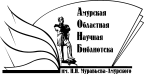 «Амурская областная научная библиотека имени Н.Н. Муравьева-АмурскогоОтдел формирования и обработки фондов